Opis przedmiotu zamówieniado postępowania o udzielenie zamówienia publicznego pod nazwą„Dostawa sprzętu wystawowego do stałej wystawy archeologicznej
Świt Pomorza. Kolekcja starożytności pomorskich wraz z montażem”Zadanie nr 2 – Dostawa ścianek ekspozycyjnych wraz z transportem do siedziby ZamawiającegoZamówienie jest realizowane w ramach projektu INT65Wspólne dziedzictwo, wspólna przyszłość – centralne muzea pomorskie
wspólnie prezentują dzieje i kulturę Pomorza,dofinansowanego przez Unię Europejską z Programu Współpracy INTERREG VA Meklemburgia-Pomorze Przednie / Brandenburgia / Polskaw ramach celu „Europejska Współpraca Terytorialna”Europejskiego Funduszu Rozwoju Regionalnego (EFRR)SPIS ZAWARTOŚCI1.		WSTĘP1.1.	Lokalizacja i wybrane elementy opisu przestrzeni ekspozycyjnej1.2.	Założenia merytoryczne2.		WYMOGI OGÓLNE DOTYCZĄCE ZAMAWIANEGO SPRZĘTU EKSPOZYCYJNEGO3.		Ścianki ekspozycyjne3.1.	Konstrukcja ścianek ekspozycyjnych3.2.	Wymiary ścianek ekspozycyjnych4.	UWAGIZałączniki:1. Specyfikacja rozmiarów ścianek ekspozycyjnych1.	WSTĘPZamówienie dotyczy dostarczenia gotowych, konfigurowalnych elementów aranżacji wystawy zaplanowanej w Muzeum Narodowym w Szczecinie (MNS). Zostało ono rozdzielone na dwa zadania:−	zadanie nr 1 – dostawa witryn z wyposażeniem wraz z transportem oraz zamontowaniem w siedzibie Zamawiającego;−	zadanie nr 2 – dostawa ścianek ekspozycyjnych wraz z transportem do siedziby Zamawiającego.Wykonawcy mogą złożyć oferty na obie części zamówienia lub wyłącznie na jedną z nich.W części wstępnej niniejszego opracowania nakreślono podstawowe warunki lokalizacyjne i techniczne przestrzeni, w której mają być użytkowane zamawiane witryny i ścianki ekspozycyjne oraz główne założenia merytoryczne i aranżacyjne Zamawiającego, uzasadniające ich dobór przeprowadzony na podstawie dostępnych katalogów produktów.1.1.	Lokalizacja i wybrane elementy opisu przestrzeni ekspozycyjnejPrzestrzeń przewidziana na wystawę archeologiczną w MNS znajduje się w budynku użyteczności publicznej. Obejmuje ona cztery sale ekspozycyjne znajdujące się na parterze gmachu Muzeum Tradycji Regionalnych (dalej MNS–MTR) przy ul. Staromłyńskiej 27. Jest to zabytkowy (wpisany do rejestru zabytków pod numerem 799, decyzją nr KI.V-0/13/54) pałac barokowy, który został wybudowany na początku 2. ćwierci XVIII wieku z przeznaczeniem na siedzibę Sejmu Stanów Pomorskich, a w latach dwudziestych i trzydziestych XX wieku przystosowany do pełnienia funkcji muzealnych. Gmach utrzymał to przeznaczenie do czasów obecnych. W ostatnich latach sale przeznaczone na wystawę archeologiczną zostały odremontowane, w pełni przygotowane i wyposażone do budowy ekspozycji o charakterze stałym.Sale zaplanowane do realizacji stałej ekspozycji archeologicznej przylegają do siebie tworząc kompleks pomieszczeń (ilustracja 1). Ich układ umożliwia poprowadzenie ruchu okrężnego po wystawie.Sale różnią się powierzchnią i wysokością, obejmując m.in. największe i najwyższe pomieszczenie w gmachu. Mają one charakter przechodni (z 2 lub 3 przejściami) oraz przejście komunikujące je z holem głównym gmachu. W przestrzeni wystawienniczej znajdują się dwa dodatkowe przejścia: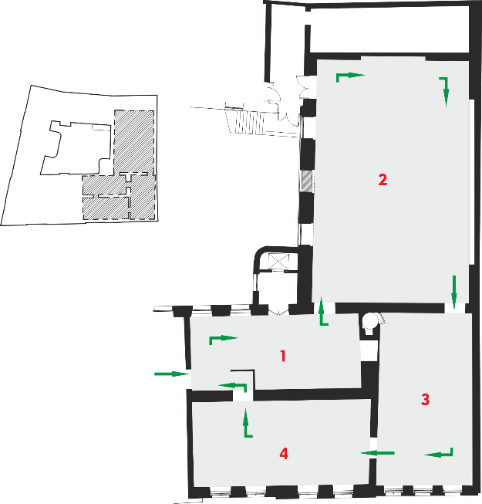 −	do windy osobowej, która umożliwia dostęp na ekspozycję osobom o ograniczonej sprawności ruchu;−	wyjście umożliwiające opuszczenie przestrzeni wystawy w nagłych przypadkach przez klatkę schodową w kierunku dziedzińca gmachu.Ilustracja 1. Układ przestrzeni wystawowe z oznaczonym ogólnym kierunkiem zwiedzaniaPowierzchnie poszczególnych sal przedstawiają się następująco:– sala 1: 69,85 m2, przy wymiarach 5,54 m × 12,57 m– sala 2: 208,23 m2, przy wymiarach 11,30-11,70 m × 17,95-18,05 m– sala 3: 90,60 m2, przy wymiarach do 7,10 m × 12,8 m– sala 4: 83,45 m2, przy wymiarach do 13,28 m × 6,34 mZałożono, że zróżnicowana wysokość przestrzeni ekspozycyjnej nie odgrywa szczególnej roli, ponieważ zabudowa aranżacyjna sięga do wysokości 2,00 lub 2,30 m, a wyższe partie nie są wykorzystywane w scenografii i pozostają w cieniu, prócz zaplanowanych miejsc wyświetlania prezentacji multimedialnych.Ściany pomieszczeń wystawiennicza do wysokości dekoracyjnych gzymsów podsufitowych są pomalowane jednolicie farbą półmatową w kolorze szarym stalowym/pyłowym (Dusty grey, Staubgrau) oznaczonym w palecie RAL numerem 7037. Podsufitowe partie ścian wraz z gzymsami i sufity są pomalowane na biało.Podłogi w salach wystawowych są położone na stropie ceramicznym, przy czym:– w sali 1 jest zachowana oryginalna podłoga z płyt cementowych z teksturą, dobarwiona jednolicie na kolor szarobrunatny;– w salach 2–4 jest parkiet z drewna dębowego, bezsęczny, lakierowany z fakturą na mat, z klepek w układzie szachownicowym z kwadratowymi polami, ułożona na legarach pokrytych płytami.Sale ekspozycyjne są wyposażone w system oświetleniowy złożony z ogólnego światła roboczego, oświetlenia awaryjnego, a przede wszystkim w punkty świetlne umieszczone na szynoprzewodach, które będą wykorzystane do oświetlenia elementów ekspozycji znajdujących się poza witrynami. Budynek posiada również autonomiczny system oświetlenia awaryjnego z minimum godzinnym czasem podtrzymania oparty na indywidualnych oprawach.Instalację gniazd 230 V wykonano w salach przewodami YDYp 3×2,5 mm jako wtynkowe, układane od gniazda do gniada na wysokości 0,3–0,5 m od poziomu podłogi oraz w podłodze. Są one przygotowane do wykorzystania do zasilania oświetlenia wewnątrz witryn, stanowisk multimedialnych, a także rozmieszczonych w salach urządzeń kontrolujących warunki klimatyczne. W zakresie ochrony przeciwporażeniowej sieć odbiorcza pracuje w układzie TN-S z osobnymi przewodami ochronnymi PE i przewodem neutralnymi N. Rozdział przewodu PEN na przewód PE i N znajduje się w rozdzielnicy głównej budynku. Punkt rozdziału posiada uziemienie. Tablice rozdzielcze są w systemie prądu przemiennego 5-przewodowego (L1, L2, L3, N i PE). Jako środek ochrony dodatkowej przed dotykiem zastosowano szybkie samoczynne wyłączenie zasilania. Dodatkowo w obwodach gniazd zastosowano wyłączniki przeciwporażeniowe różnicowoprądowe o znamionowym prądzie różnicowym 0,03 A.Na salach wystawowych są zamontowane dodatkowe systemy bezpieczeństwa: alarmowy, telewizji dozorowe i sygnalizacji pożaru. Przestrzeń ekspozycyjna jest monitorowana, a od momentu otwarcia wystawy będzie także podlegała dozorowi fizycznemu.1.2.	Założenia merytoryczneGeneralny porządek zwiedzania dopasowano do układu wnętrz. W ramach przyjętego porządku chronologicznego ekspozycji obejmuje on następujące jej części (ilustracja 2):– I: starsza i środkowa epoka kamienia (sala 1)– II: młodsza epoka kamienia (sala 1)– III: epoka brązu i wczesna epoka żelaza (sala 2)– IV: okres przedrzymski, okres rzymski oraz okres wędrówek ludów (sala 2)– V: wczesne średniowiecze (sale 3 i 4)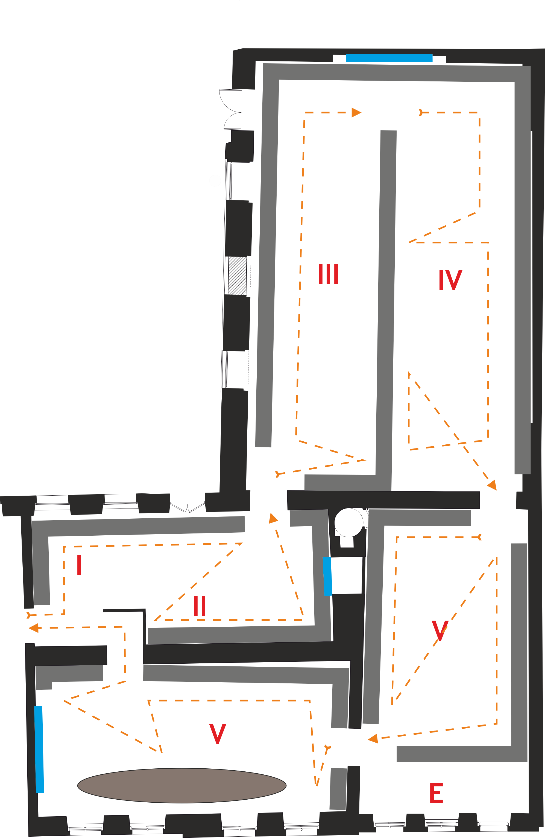 Ilustracja 3. Podział i organizacja przestrzeni wystawy.kolor szary	– schematyczna lokalizacja ciągów zabudowa	aranżacyjnejkolor czerwony	– podział na strefy funkcjonalne: ekspozycyjną	(I-V części wystawy) i edukacyjną (E)kolor niebieski	 –	miejsca wyświetlania prezentacji multi-	medialnych (powyżej zabudowy)kolor brązowy	 –	ekspozycja statku wczesnośredniowiecznegokolor pomarańczowy 	–	schemat kierunku zwiedzania wystawy.W każdej z części chronologicznych zamieszczono od pięciu do jedenastu zagadnień tematycznych, określanych w niniejszym opracowaniu jako segmenty. W sumie wystawa zawiera 39 segmentów. W każdym z nich przewidziano od jednego do pięciu miejsc prezentacji standardowych eksponatów w formie przeszklonych witryn lub podestów do prezentacji obiektów o większych gabarytach. Na wystawie zaplanowano 66 witryn przeszklonych.Opisany powyżej trójpodział przedstawia się następująco:Sala 1 – epoka kamienia, jest podzielona na dwie części chronologiczne:  – część I: starsza i środkowa epoka kamienia (paleolit i mezolit) – obejmuje 7 segmentów:– część II: młodsza epoka kamienia (neolit) – obejmuje 5 segmentów:Sala 2 – od epoki brązu po schyłek starożytności, jest podzielona na dwie części chronologiczne: – część III: epoka brązu i wczesna epoka żelaza – obejmuje 11 segmentów:– część IV: okres przedrzymski, okres rzymski oraz okres wędrówek ludów – obejmuje 8 segmentów:Sala 3 i 4 – wczesne średniowiecze są połączone w jedną część chronologiczną – część V: wczesne średniowiecze – obejmuje 8 segmentów:Wnętrze kompleksu ekspozycyjnego nie może podlegać przeróbkom budowlanym. Jest traktowane jako nienaruszalna przestrzeń do ukształtowania oprawy aranżacyjnej wystawy w formie samonośnych ścianek wystawienniczych oraz witryn i podestów na eksponaty. Ciemna kolorystyka ścian ma optycznie zniwelować różnice wielkości pomieszczeń. Zostaną również zastosowane przesłony spasowane z kolorem ścian, które zasłonią nisze okienne w sposób eliminujący dopływ światła naturalnego na wystawę. Celem jest uzyskanie jednolicie zacienionego wnętrza o dominującym szarym odcieniu ścian, do którego należy dopasować kolor witryn i ścianek ekspozycyjnych. Witryny i ścianki – o ujednoliconej stylistyce – mają zapewnić nie tylko estetyczną i bezpieczną prezentację eksponatów, lecz również pozwolić na ukształtowanie przestrzeni wystawy we wnętrzu pomieszczeń, a także umożliwić ukrycie elementów montażowych i instalacyjnych (okablowania). Ciągi ścianek umieszczone wzdłuż ścian, a w przypadku największej sali także częściowo dzielące jej wnętrze po osi dłuższej, mają także przesłonić te detale architektoniczne i wyposażenia (nisze, wnęki, grzejniki), których widoczność miałaby negatywny wpływ na estetykę.2.	WYMOGI OGÓLNE DOTYCZĄCE ZAMAWIANEGO SPRZĘTU EKSPOZYCYJNEGOZamawiający przyjął, że zasadnicze parametry i formy elementów aranżacji, w tym witryn i ścianek wystawienniczych mają powtarzalny charakter w całej przestrzeni ekspozycyjnej. Należy do nich konstrukcja, używane materiały, sposób zamknięcia, kolorystyka, wysokość i układ.Wykonawca musi uwzględnić, że materiały konstrukcyjne, wykończeniowe oraz elementy instalacyjne i urządzenia elektryczne zastosowane do wykonania witryn i ścianek mają spełniać warunki techniczne i technologiczne dotyczące palności (niepalne lub trudnozapalne), bezpieczeństwa i aspektów zdrowotnych obowiązujące w obiektach użyteczności publicznej.Konstrukcja witryn i ścianek aranżacyjnych ma być wykonana z materiałów zapewniających odpowiednią nośność, trwałość i stabilność, a także umożliwiać poziomowanie. W przypadku zastosowania kółek powinna być uwzględniona możliwości zablokowania ich ruchu.Elementy wykończeniowe i konstrukcyjne, poza częściami szklanymi (klosze, ścianki frontowe, tylne i boczne, półki), które są widoczne dla odbiorców ekspozycji, powinny mieć kolor jednolity, tożsamy lub zbliżonym do RAL 7037 (kolor ścian w przestrzeni wystawienniczej). Wszelkie połączenia trwałe (np. płyt lub innych elementów we frontach czy narożach ścianek) należy wykonać tak, żeby nie były widoczne dla zwiedzających wystawę.3.	ŚCIANKI EKSPOZYCYJNEZamówienie obejmuje 70 modułów ścianek ekspozycyjnych wolnostojących w 2 klasach szerokości. Wymogi dotyczące przedziałów wymiarów i zamawianej liczby poszczególnych modułów zostały ujęte w załączniku nr 1.3.1.	Konstrukcja ścianek ekspozycyjnychŚcianki ekspozycyjne mają być wolnostojące, wykonane z materiałów zapewniających odpowiednią trwałość i stabilność, stosowanych w budynkach użyteczności publicznej. Na wystawie będą pełnić funkcję aranżacyjną (ujednolicanie i podział przestrzeni, możliwość naniesienia elementów graficznych), a także służyć do osłonięcia okablowania witryn i multimediów.Elementy konstrukcji i wykończenia ścianek ekspozycyjnych mogą być wykonane z zastosowaniem różnych materiałów (z dopuszczeniem materiałów łączonych) – metali i ich stopów (np. aluminium, stali), płyt meblowych (np. MDF, HDF) i innych dopuszczalnych do użycia w budynkach użyteczności publicznej, a także zapewniających trwałość i estetykę. Ich powierzchnie powinny nadawać się do pokrycia powłoką (lakierowanie, malowanie proszkowe) o wybranej przez Zamawiającego jednolitej na całej powierzchni zewnętrznej barwie (RAL 7037). Zamawiający nie dopuszcza do stosowania płyt laminowanych (melaminowanych)..Ze względów estetycznych i bezpieczeństwa, widoczność łączenia elementów konstrukcji powinna pozostawać ograniczona dla odbiorców wystawy. W przypadku zastosowania płyt meblowych stelaż ścianek ma być obłożony płytami, a połączenia płyt należy wykonać tak, żeby były zakryte Podstawa powinna umożliwić poziomowanie. Ścianki ekspozycyjne nie będą na wystawie dodatkowo obciążane żadnymi elementami dodatkowymi w partii frontowej. Strony tylne lub wewnętrzne (w zależności od konstrukcji zaoferowanych modeli), niedostępne dla zwiedzających wystawę, mają zostać wykorzystane przez Zamawiającego do umieszczenia okablowania do oświetlenia witryn i stanowisk multimedialnych.3.2.	Wymiary ścianek ekspozycyjnychZałożono, że ścianki ekspozycyjne powinny składać się z modułów o powtarzalnych wymiarach. Wyodrębniono dwa moduły o różnych długościach, co pozwoli Zamawiającemu odpowiednio wyregulować długość ciągów ścianek, jak również zamknięcie dostępu do przestrzeni między nimi a ścianami pomieszczeń lub przestrzeni pomiędzy rzędami ścianek.Podstawowym modułem (60 szt.) są ścianki o jednakowej długości mieszczącej się w przedziale 120–135 cm. Modułem uzupełniającym (10 szt.) są ścianki o jednakowej długości mieszczącej się w przedziale 60–65 cm. Wysokość ścianek powinna być jednakowa i mieścić się w przedziale 200–230 cm. Grubość ścianek nie powinna przekraczać 30 cm.4.	UWAGI1. Zamówienie może być dostarczane partiami do siedziby Zamawiającego.2. Elementem oceny ofert jest skrócenie czasu realizacji zamówienia.2. Elementem oceny ofert jest wydłużenie gwarancji do 5 lat.Numeracja ciągła segmentówTytuł segmentuWitryny/ podesty Oś czasuNr zamawianej witryny1Przeszłość geologiczna Pomorza1–2>12700 BC12Czytanie z krzemienia3~12700–4100 BC23Oblicza kultur4~12700–4100 BC34Myślistwo, zbieractwo, rybołówstwo5~12700–4100 BC45Siekiery, kilofy, motyki i dłuta6~9600–5400 BC56Okruchy wierzeń7~12700–4100 BC67W dobie zmian8~5400–4100 BC7Numeracja ciągła segmentówTytuł segmentuWitryny/ podesty Oś czasuNr zamawianej witryny8Wyjście z Edenu9~5300–2000 BC89Od ziarna do chleba10~5300–2000 BC910Wzory kultury11–15~5300–2000 BC10–1411Mieć i być16~5300–2000 BC1512Groby olbrzymów17–18~5300–2000 BC16–17Numeracja ciągła segmentówTytuł segmentuWitryny/ podesty Oś czasuNr zamawianej witryny13Groby i symbole19~2300–1500 BC 1814Nowe trendy20~2300–1500 BC 1915Mogiły, popielnice i zagadkowe puszki21~1500–1100/1000 BC2016Między brązem a gliną22~1500–1100/1000 BC21–2217Insygnia władzy i nie tylko23~1500–1100/1000 BC2318Grzechotki i inne symbole24~1100/1000– 450 BC2419Wielkie pola popielnicowe25~1100/1000–450 BC2520O przejawach sztuki26~1100/1000–450 BC26–2821Nadodrzańscy wojownicy27~1100/1000–450 BC2922Codzienność w przedmiotach28~1100/1000–450 BC30–3123Pomorskie kanopy i urny domkowe29~600-400 BC32–33Numeracja ciągła segmentówTytuł segmentuWitryny/ podesty Oś czasuNr zamawianej witryny24W kręgu północnego Bałtyku30–31~500–50 BC3425Zjawisko latenizacji32~200 BC–BC/AD3526Żelazo w codzienności33–34~200 BC–BC/AD36–3827Pierwsze przejawy romanizacji35–36~BC/AD–50 AD39–4028Goci na Pomorzu37–38~BC/AD–400 AD41–4429Importy rzymskie na Pomorzu39~BC/AD–400 AD45–4830Pomiędzy silnymi sąsiadami40~BC/AD –300 AD49–5031Okres wędrówek ludów na Pomorzu41~350–600 AD51–52Numeracja ciągła segmentówTytułWitryny/ podesty Oś czasuNr zamawianej witrynysala 3sala 3sala 3sala 3sala 332W domu42–44~650/700–1200 AD53–5533Przy pracy45–46~900–1200 AD5634Na wojnie47–48~900–1200 AD57–5835Sacrum49–51~900–1200 AD59–60sala 4sala 4sala 4sala 4sala 436W podróży52~900–1200 AD-37Od święta53–55~800–1200 AD61–6338We wspólnocie56–57~800–1200 AD64–6539Na wodzie58–59~800–1200 AD66